Column 1Copy the front only on stiff paper or card stock, then cut into five bookmarks per page Pastel card stock works best if you have it. Column 2You can add some text here on the back if you want.On our CD, find the file bookmark bothsides.docOr download it from our Web site:www.helmets.org/bookmark.doc  Column 3Then replace this text with your own. Column 4Just  put the same text in each of these five columns. Column 5There is no reason to copy this back side unless you want to add  your own text, logo or graphics.Protect Your Brain!Wear a bike helmetProtect Your Brain!Wear a bike helmetProtect Your Brain!Wear a bike helmetProtect Your Brain!Wear a bike helmetProtect Your Brain!Wear a bike helmetBe sure it fits!Be sure it fits!Be sure it fits!Be sure it fits!Be sure it fits!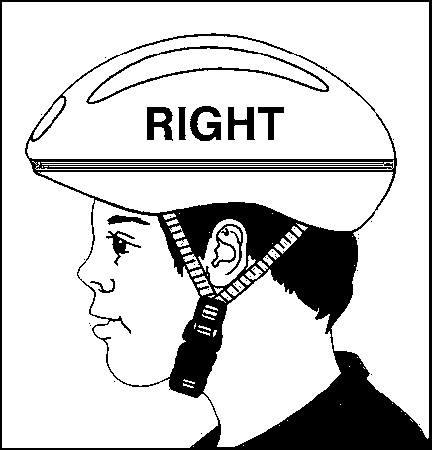 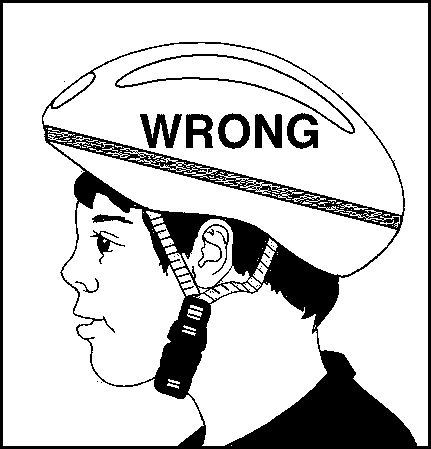 helmets.orghelmets.orghelmets.orghelmets.orghelmets.org